	Vadovaudamasi Lietuvos Respublikos vietos savivaldos įstatymo 16 straipsnio 4 dalimi, 18 straipsnio 1 dalimi, Lietuvos Respublikos nevyriausybinių organizacijų plėtros įstatymo Nr. XII-717 pakeitimo įstatymo 4 straipsnio 4 dalies 3 punktu, 6 straipsnio 1 ir 3 punktais, Pagėgių savivaldybės nevyriausybinių organizacijų tarybos nuostatų, patvirtintų Pagėgių savivaldybės tarybos 2020 m. vasario 27 d. sprendimu Nr. T-28 „Dėl Pagėgių savivaldybės nevyriausybinių organizacijų tarybos nuostatų patvirtinimo“, 10 ir 11 punktais, Pagėgių savivaldybės taryba n u s p r e n d ž i a: 	 1. Pakeisti Pagėgių savivaldybės tarybos 2020 m. balandžio 23 d. sprendimo Nr. T-54 „Dėl Pagėgių savivaldybės nevyriausybinių organizacijų tarybos sudarymo“ 1.3. papunktį ir jį išdėstyti taip:		„1.3. Jolanta Makaraitė – Pagėgių savivaldybės administracijos direktoriaus deleguota atstovė“. 	2. Sprendimą paskelbti Pagėgių savivaldybės interneto svetainėje www.pagegiai.lt.	Šis sprendimas gali būti skundžiamas Lietuvos administracinių ginčų komisijos Klaipėdos apygardos skyriui (H. Manto g. 37, 92236 Klaipėda) Lietuvos Respublikos ikiteisminio administracinių ginčų nagrinėjimo tvarkos įstatymo nustatyta tvarka arba Regionų apygardos administracinio teismo Klaipėdos rūmams (Galinio Pylimo g. 9, 91230 Klaipėda) Lietuvos Respublikos administracinių bylų teisenos įstatymo nustatyta tvarka per 1 (vieną) mėnesį nuo sprendimo priėmimo arba įteikimo suinteresuotiems asmenims dienos.Savivaldybės meras								Vaidas Bendaravičius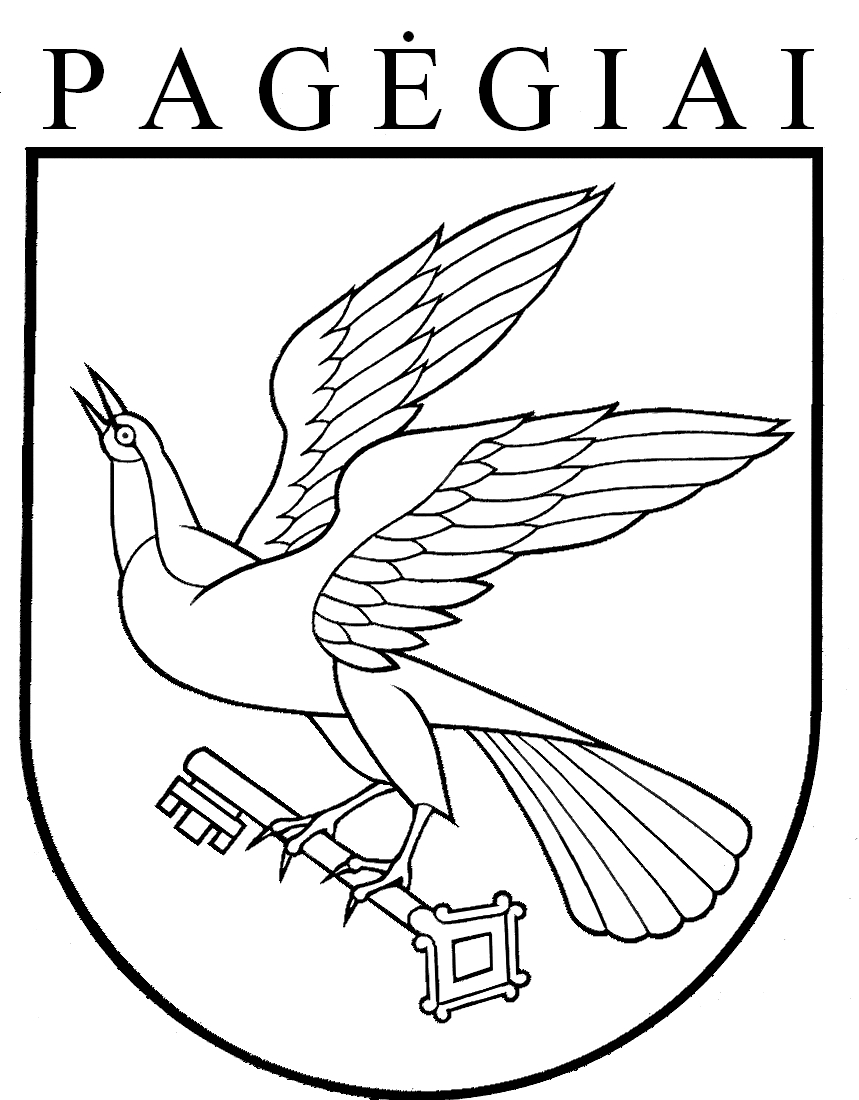 Pagėgių savivaldybės taryba2021 m. spalio 21 d. Nr. T-182Pagėgiai